Приложение к письмуот__________№_________План мероприятий учреждений молодежной политики на май 2022 года    №Наименование мероприятияОписание мероприятияДата, время и место проведения мероприятия Возраст участников мероприятияСсылка на мероприятие в  АИС Молодежь РоссииАфиша мероприятияФИО ответственного, номер мобильного телефонаСториTellКраткие сюжеты/репортажи с молодежных событий в формате сторис ВК учреждения.В течение месяцаОнлайн -  площадка Медиацентра "T-[REC]S"https://vk.com/t_rec_s
14-35https://myrosmol.ru/event/94574Владимирова Александра Николаевна8-920-745-25-88Онлайн -  рубрика #МнюКороткометражные сюжеты корреспондента медиацентра об актуальных событиях города с опросами горожан.В течение месяцаОнлайн - площадка Медиацентра "T-[REC]S"https://vk.com/t_rec_s
14-35https://myrosmol.ru/event/94580Владимирова Александра Николаевна8-920-745-25-88Онлайн -  проект «Медиакухня»Регулярная образовательная рубрика о создании популярного медиаконтента.В течение месяцаОнлайн -  площадка Медиацентра "T-[REC]S"https://vk.com/t_rec_s14-35https://myrosmol.ru/event/94582Владимирова Александра Николаевна8-920-745-25-88Новостная рубрика
«Дайджест»Регулярная новостная-развлекательная рубрика об актуальных событиях. В течение месяцаОнлайн - площадка Медиацентра "T-[REC]S"https://vk.com/t_rec_s14-35https://myrosmol.ru/event/94584Владимирова Александра Николаевна8-920-745-25-88Экспресс-курс «Motion design»Обучающий курс по моушен дизайну, с помощью которого каждый участник научится создавать иллюстрации в adobe illustrator и прописывать анимации в adobe after effects.12.05.202218.00г. Тула, ул. Пушкинская, д. 57.14-35https://myrosmol.ru/event/95299Владимирова Александра Николаевна8-920-745-25-88Кратко про …Серия коротких видеоуроков для упрощения работы с медиаконтентом.В течение месяцаОнлайн - площадка Медиацентра "T-[REC]S"https://vk.com/t_rec_s14-35https://myrosmol.ru/event/94593Владимирова Александра Николаевна8-920-745-25-88Шоу «Шоу» в рамках пространства «35»Интерактивно-развлекательное мероприятие, моделирующее весь съемочный процесс популярных культурно-развлекательных теле/интернет-шоу, где гости выступают в роли и участников, и зрителей.13.05.202220.05.202227.05.2022 17.00МЦ «Спектр»г. Тула, ул. Сойфера, д. 3514-35https://myrosmol.ru/event/95300https://myrosmol.ru/event/95833https://myrosmol.ru/event/95834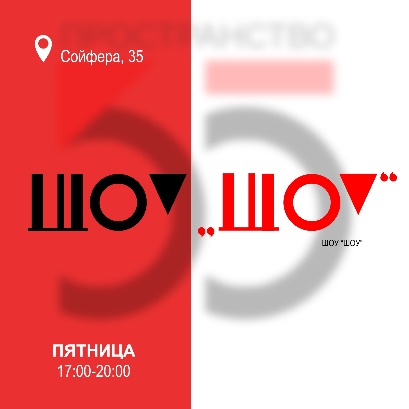 Владимирова Александра Николаевна8-920-745-25-88Клуб «Малыши-карандаши»в рамках пространства «35»Детские развлекательные программы: театральные, музыкальные программы, интерактивные спектакли, мастер-классы.14.05.202221.05.202228.05.2022 12.00МЦ «Спектр»г. Тула, ул. Сойфера, д. 355-99https://myrosmol.ru/event/95836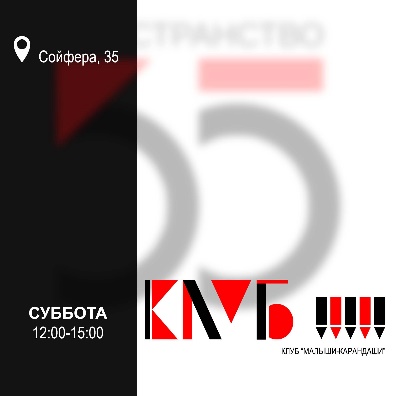 Владимирова Александра Николаевна8-920-745-25-88Тренировка по настольным спортивным играм в рамках пространства «35»Открытое мероприятие, знакомящее молодёжь с настольными спортивными играми.17.05.202224.05.202231.05.2022 17.00МЦ «Спектр»г. Тула, ул. Сойфера, д. 3514-35https://myrosmol.ru/event/95838https://myrosmol.ru/event/95839https://myrosmol.ru/event/95840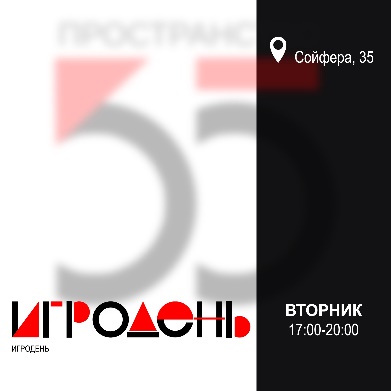 Владимирова Александра Николаевна8-920-745-25-88Клуб настольных игр «Кладовая» в рамках пространства «35»Открытое мероприятие с бесплатным доступом к настольным играм.18.05.202225.05.2022 17.00МЦ «Спектр»г. Тула, ул. Сойфера, д. 3514-35https://myrosmol.ru/event/95842https://myrosmol.ru/event/95844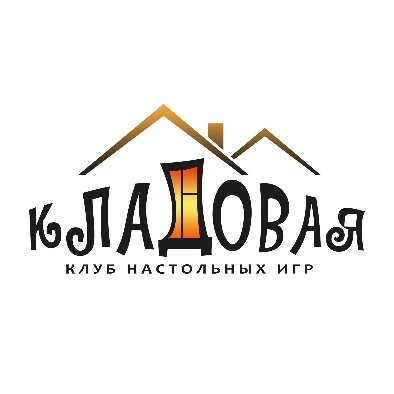 Владимирова Александра Николаевна8-920-745-25-88Профориентационная игра «Специалист по кибербезопасности»В ходе игры участники познакомятся с профессией«Специалист по кибербезопасности»,попробуют свои силы в этой и других современных профессиях.12.05.202212.50г. Тула,пр. Ленина, д. 89МБОУ ЦО № 2014-35https://myrosmol.ru/event/95305Владимирова Александра Николаевна8-920-745-25-88Игровая конкурсная программа «В кругу семьи», посвященная Международному дню семьиРазвлекательные конкурсы и игры, в которых могут участвовать дети разного возраста и их родители.13.05.202216.00г. Тула, пос. Косая Гора, ул. Генерала Горшкова, д. 25-99https://myrosmol.ru/event/95306Владимирова Александра Николаевна8-920-745-25-88Конкурсная программа «Угадай мелодию» Классическая игра «Угадай мелодию»13.05.202216.00г. Тула,ул. Майская, д. 514-35https://myrosmol.ru/event/95307Владимирова Александра Николаевна8-920-745-25-88Игровая программа «Кросс-вопрос»Участникам предстоит занимательная разминка для ума, ответить на «самые-самые» вопросы и разобраться  в туре «чего и сколько?».14.05.202215.00г. Тула,ул. Майская, д. 514-35https://myrosmol.ru/event/95308Владимирова Александра Николаевна8-920-745-25-88Интеллектуальный турнир«Твой шанс»Игра, состоящая из 5 туров с вопросами на темы: литературы, истории, культуры. 14.05.202217.00г. Тула, пос. Косая Гора, ул. Генерала Горшкова, д. 214-35https://myrosmol.ru/event/95309Владимирова Александра Николаевна8-920-745-25-88Поход выходного дня «Пешка» в рамках развития молодежного культурного туризмаОткрытое туристическое мероприятие для молодёжи.14.05.202210.00Тула-Хомяково-Тула18-35https://myrosmol.ru/event/95310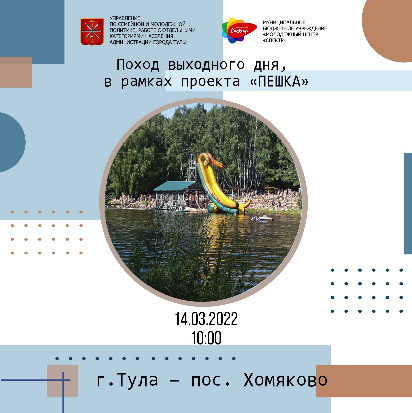 Владимирова Александра Николаевна8-920-745-25-88Писательский марафонОткрытое мероприятие по написанию текстов на заданные темы, призванное развить писательские навыки и творческие способности молодежи.16-23.05.2022Онлайн -  площадка Медиацентра "T-[REC]S"https://vk.com/t_rec_s14-35https://myrosmol.ru/event/95874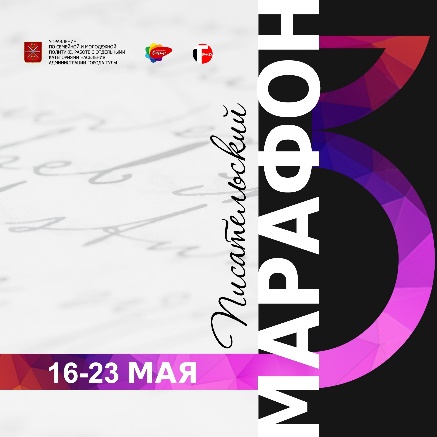 Владимирова Александра Николаевна8-920-745-25-88Турнир по настольным спортивным играмМероприятие, знакомящее молодёжь с настольными спортивными играми.16.05.202218.30г. Тула, ул. Епифанская, д. 18914-35https://myrosmol.ru/event/95845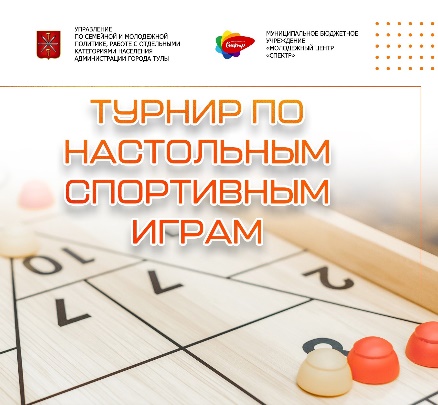 Владимирова Александра Николаевна8-920-745-25-88Межкультурный поединок «Европа-Азия»Участники поединка познакомятся со странами, которые находятся на материке Евразия, найдут сходства и различия в их культурах.16.05.202212.45г. Тула,ул. Седова, д. 35-вМБОУ ЦО № 3214-35https://myrosmol.ru/event/95846Владимирова Александра Николаевна8-920-745-25-88Танцевальный спецкурс в рамках проекта «D-point»Танцевальный спецкурс по хип-хопу для молодёжи города Тулы.17.05.202224.05.202231.05.202217.00г. Тула, ул. Пушкинская, д. 5714-35https://myrosmol.ru/event/95847https://myrosmol.ru/event/95848https://myrosmol.ru/event/95849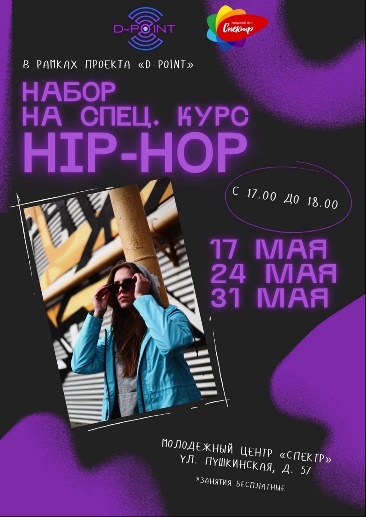 Владимирова Александра Николаевна8-920-745-25-88Спортивно-туристские соревнования в рамках проекта «Маяк»Командное туристическое мероприятие для молодежи.17.05.202214.00МУК «Парк культуры и отдыха Пролетарского района»г. Тула, ул. Кутузова, д. 131-а14-35https://myrosmol.ru/event/95850Владимирова Александра Николаевна8-920-745-25-88Проект «Юнармия. Наставничество»: Практическое занятиеЗанятия по подготовке участников Всероссийского детско-юношеского военно-патриотического общественного движения «Юнармия» по темам:- основы военной службы;- основы туризма и поисковой деятельности;- краеведение.17.05.202211.00г. Тула, ул. Кирова, д. 18614-35https://myrosmol.ru/event/95851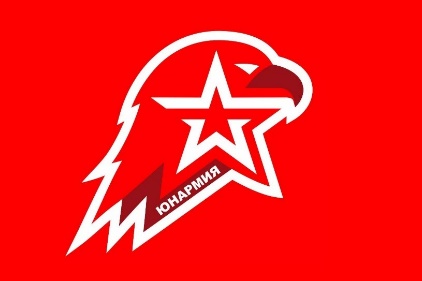 Владимирова Александра Николаевна8-920-745-25-88Командная игра «Битва интеллектуалов»Интеллектуальная игра, развивающая логическое мышление.18.05.202217.00г. Тула, пос. Косая Гора, ул. Генерала Горшкова, д. 214-35https://myrosmol.ru/event/95852Владимирова Александра Николаевна8-920-745-25-88Эскейп-рум «Легенды народов мира»Участники отправятся в незабываемое путешествие в разные уголки нашего земного шара, примерят на себя роль настоящих детективов и помогут раскрыть самые запутанные преступления. Мероприятие в рамках клуба интеллектуальных игр «ГениУМ».18.05.202214.00г. Тула, Венёвское шоссе, д. 3ТГМКим. Н. Демидова14-35https://myrosmol.ru/event/95853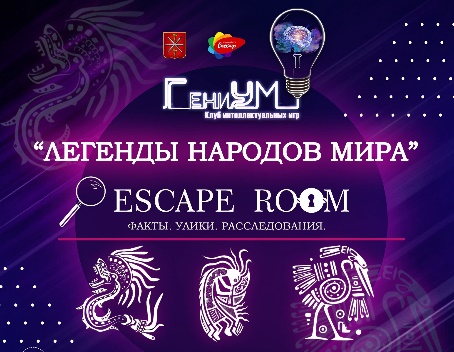 Владимирова Александра Николаевна8-920-745-25-88Турнирпо уличному футболув рамках проекта «Коробка»Открытое футбольное соревнование для молодёжи.18.05.202214.00ЦПКиО им. П.П. Белоусова14-35https://myrosmol.ru/event/95865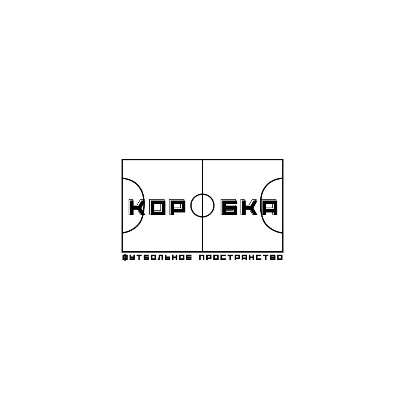 Владимирова Александра Николаевна8-920-745-25-88Муниципальный этап Всероссийской спартакиады молодежи России допризывного возрастаКомандно-спортивная игра для популяризации участия молодежи допризывного возраста в мероприятиях, направленных на укрепление обороны страны, государственной и общественной безопасности.19-20.05.202213.00МЦ «Спектр», г. Тула,ул. Сойфера, д. 3514-35https://myrosmol.ru/event/95855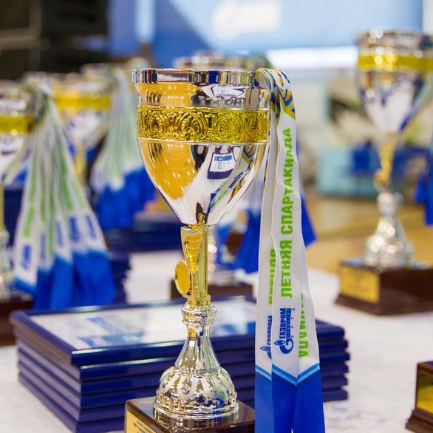 Владимирова Александра Николаевна8-920-745-25-88Мастер – класс «Цветок»Изготовление цветка из фоамирана.20.05.202217.00 г. Тула,ул. Майская, д. 514-35https://myrosmol.ru/event/95856Владимирова Александра Николаевна8-920-745-25-88Рубрика Pro-опытИнтервью с профессионалами в различных творческих направлениях, открытых для молодежи города.20.05.2022Онлайн - площадка Медиацентра "T-[REC]S"https://vk.com/t_rec_s 14-99https://myrosmol.ru/event/95857Владимирова Александра Николаевна8-920-745-25-88Турнир по Panna в рамках проекта «Коробка»Открытое футбольное соревнование 1 на 1 для молодёжи.21.05.2022 16.00стадион Арсенал14-35https://myrosmol.ru/event/95858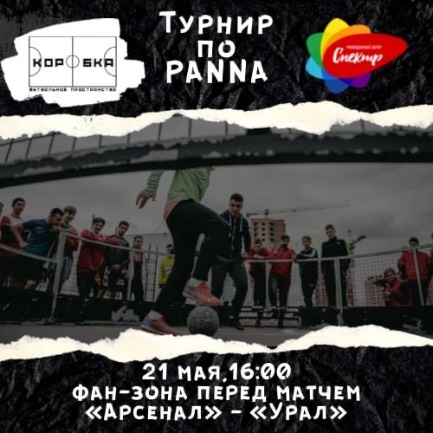 Владимирова Александра Николаевна8-920-745-25-88Мастер-класс«Приемы игры на гитаре» в рамках серии мастер-классов для начинающихОбучение участников мастер-класса основным приемам  игры  на  шестиструнной  гитаре.21.05.2022 18.00г. Тула, пос. Косая Гора, ул. Генерала Горшкова, д. 214-99https://myrosmol.ru/event/95859Владимирова Александра Николаевна8-920-745-25-88Открытие парусного сезонаУчастники проекта абсолютно бесплатно посещают самые интересные уголки Тульской области.21.05.2022 10.00Тульская область, г. Советск14-99https://myrosmol.ru/event/95860Владимирова Александра Николаевна8-920-745-25-88Проект «Непокоренный рубеж»:Выставка «Военная археология»Экскурсия в поисковый музей.Рассказ о поисковом движении:- безвозвратные потери СССР в годы Великой Отечественной войны;- появление поискового движения;-  работа современных поисковых организаций;- поисковое оборудование;- установление имен пропавших без вести солдат.24.05.2022 13.00МЦ «Спектр» г. Тула,ул. Сойфера, д. 3514-99https://myrosmol.ru/event/95861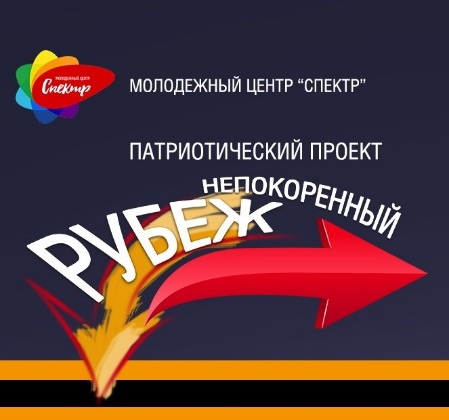 Владимирова Александра Николаевна8-920-745-25-88Игровая познавательная программа «Аз и буки – основа науки», посвященная Дню славянской письменности и культуры.Цель игры: познакомить участников с истоками русской письменности, славянской азбукой и её создателями.24.05.2022 17.00г. Тула, пос. Косая Гора, ул. Генерала Горшкова, д. 214-99https://myrosmol.ru/event/95863Владимирова Александра Николаевна8-920-745-25-88Футбольная тренировка в рамках проекта «Коробка»Открытое футбольное мероприятие для молодёжи.25.05.202214.00ЦПКиО им. П.П. Белоусова14-35https://myrosmol.ru/event/95866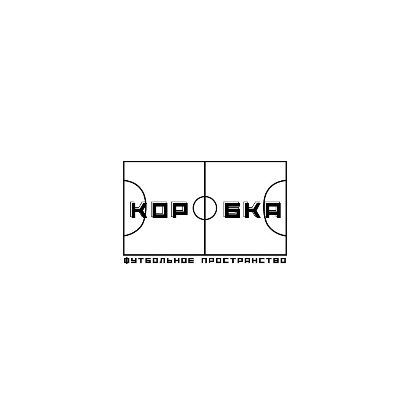 Владимирова Александра Николаевна8-920-745-25-88Проект «Непокоренный рубеж»: Социально-патриотическая акция «День призывника»Социально-патриотическая акция «День призывника», направленная на популяризацию службы в рядах вооруженных сил Российской Федерации, вручение повесток призывникам.25.05.2022По согласованию с военным комиссариатом18-99https://myrosmol.ru/event/95867Владимирова Александра Николаевна8-920-745-25-88Концертная программа «И этот год всех сблизил нас» Отчётный концерт участников вокальногообъединения «Нон – стоп».27.05.202216.00г. Тула,ул. Майская, д. 5https://myrosmol.ru/event/95868Владимирова Александра Николаевна8-920-745-25-88Поход в рамках проекта «Тульская кругосветка»Участники проекта абсолютно бесплатно посещают самые интересные уголки Тульской области.28.05.202210.00Тульская область, Суворовский район18-35https://myrosmol.ru/event/95871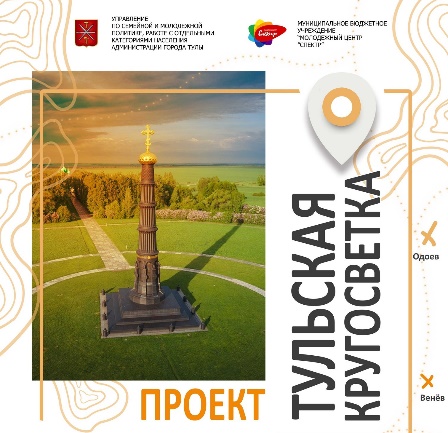 Владимирова Александра Николаевна8-920-745-25-88Интерактивная развлекательная программа «сМАЙл»Программа состоит из нескольких туров: сыграем в словесные игры, немного «порулим» и, конечно, выявим самого лучшего игрока в эмодзи-игре.31.05.202217.00 г. Тула,ул. Майская, д. 514-99https://myrosmol.ru/event/95872Владимирова Александра Николаевна8-920-745-25-88Акция, посвященная Всемирному дню без табакаМероприятие по повышению внимания общественности к проблеме курения и повышению стремления жить без вредных привычек.31.05.202212.00г. Тула, ул. Сойфера, д. 3514-99https://myrosmol.ru/event/95873Владимирова Александра Николаевна8-920-745-25-88Открытый микрофонМероприятие в стиле стендап на котором опытные и начинающие комики проверяют свои шутки на зрителях17.05.202219:00
Гастропорт пр. Ленина 17
4 этаж От 18 до 35https://myrosmol.ru/event/95841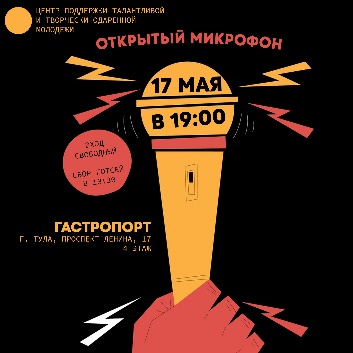 Саакян А.Ж.
8-960-607-4265Открытие проекта 
«Розетка» Проект "Розетка" создан для уличных артистов и талантливой молодежи, где каждый желающий заранее подав заявку, может показать свой талант, будь то песня, танец или даже битбокс, а может и фокусы.26.05.202218:00Казанская набережная От 14 до 35https://myrosmol.ru/event/95862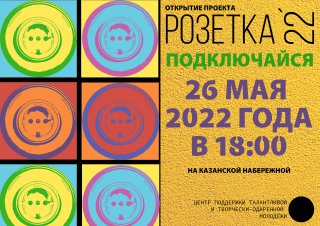 Саакян А.Ж.
8-960-607-4265Мастерская юмора МАСТЕРСКАЯ ЮМОРА, место где ты сможешь:- научиться писать шутки- узнать все о КВН и не только- создать свою команду- окунуться в атмосферу самого веселого и неординарного комьюнити16.05.202223.05.2022
18:00 МБУ «ММЦ «Родина»С 18 до 35https://myrosmol.ru/event/93566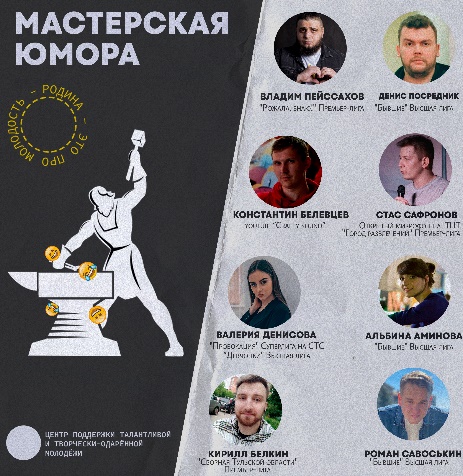 Саакян А.Ж.8-960-607-4265Экспериментальный концерт "50 на пятьдесят"Музыкальный театр "Gorizont Entertainment"  устраивает концерт "50 на пятьдесят". Половину репертуара выберут сами участники, а остальную соберут по заявкам.14.05.2022
18:00МБУ «ММЦ «Родина»От 14 до 35https://myrosmol.ru/event/94553 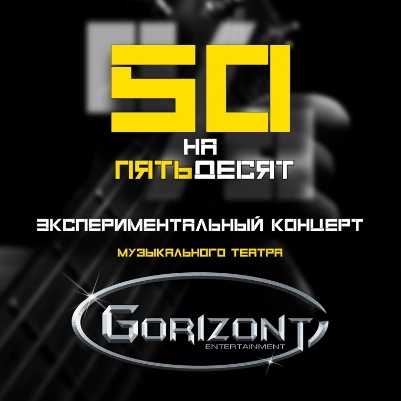 Пахомова Т.С.
8-915-788-52-85Твои «Арт-Выходные»Цикл мероприятий с образовательными лекциями и творческими мастер-классами.
28.05.2022
и
29.05.2022
12:00–18:00МБУ «ММЦ «Родина»От 14 до 35(проходит модерацию) 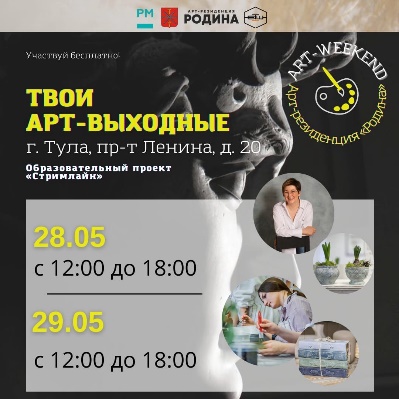 Пахомова Т.С.
8-915-788-52-85квАРТирникВстреча музыкантов, исполнителей авторских композиций и тех, кто не равнодушен к музыке27.05.202217:00МБУ «ММЦ «Родина»От 14 до 35https://myrosmol.ru/event/95984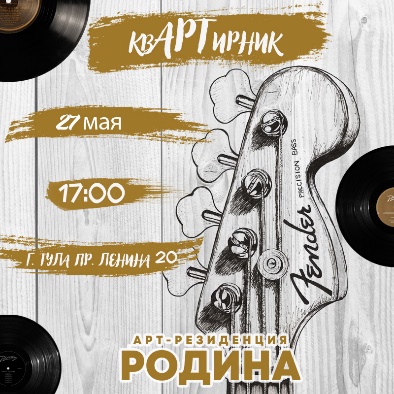 Пахомова Т.С.
8-915-788-52-85Открытие школы «Digital ART»Подведение итогов работы первого направления SoundART. А так же открытие образовательного цикла по ещё двум направлениям Motion art и 3D art14.05.202214:00 ТИК «Октава», Центральный переулок, 18От 14 до 35https://myrosmol.ru/event/95989 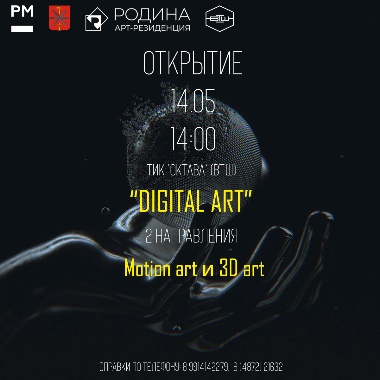 Пахомова Т.С.
8-915-788-52-85